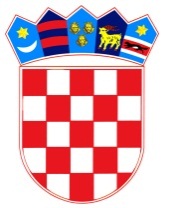            REPUBLIKA HRVATSKAOSJEČKO-BARANJSKA ŽUPANIJA            OPĆINA ŠODOLOVCI               OPĆINSKO VIJEĆEKLASA: 024-03/23-02/4URBROJ: 2158-36-01-23-1Šodolovci, 18. svibnja 2023.	Na temelju članka 60. i 62. Poslovnika Općinskog vijeća Općine Šodolovci („službeni glasnik općine Šodolovci“ broj 2/21) Predsjednik Općinskog vijeća Općine Šodolovci saziva15. SJEDNICU OPĆINSKOG VIJEĆA OPĆINE ŠODOLOVCIza srijedu, 24. svibnja 2023. godine u 19.00 sati u prostorijama Općine Šodolovci, u Šodolovcima, Ive Andrića 3, za koju predlažem slijedećiD n e v n i  r e d:Razmatranje i usvajanje zapisnika sa 12. sjednice Općinskog Vijeća Općine Šodolovci,Razmatranje i usvajanje zapisnika sa 13. sjednice Općinskog Vijeća Općine Šodolovci,Razmatranje i usvajanje zapisnika sa 14. sjednice Općinskog Vijeća Općine Šodolovci,Prijedlog Godišnjeg izvještaj o izvršenju Proračuna Općine Šodolovci za 2022. godinu,Prijedlog Odluke o raspodjeli rezultata poslovanja Općine Šodolovci za 2022. godinu,Prijedlog Izvješća o ostvarenju Programa javnih potreba u kulturi i religiji na području Općine Šodolovci za 2022. godinu,Prijedlog Izvješća o ostvarenju Programa javnih potreba u sportu na području Općine Šodolovci za 2022. godinu,Prijedlog Izvješća o ostvarenju Programa javnih potreba u socijalnoj skrbi Općine Šodolovci za 2022. godinu,Prijedlog Izvješća o ostvarenju Programa javnih potreba u predškolskom odgoju i obrazovanju Općine Šodolovci za 2022. godinu,Prijedlog Izvješća o ostvarenju Programa održavanja objekata i uređaja komunalne infrastrukture Općine Šodolovci za 2022. godinu,Prijedlog Izvješća o ostvarenju Programa gradnje objekata i uređaja komunalne infrastrukture Općine Šodolovci za 2022. godinu,Prijedlog Izvješća o ostvarenju Programa utroška sredstava naknade za zadržavanje nezakonito izgrađenih zgrada u prostoru Općine Šodolovci za 2022. godinu,Prijedlog Izvješća o ostvarenju Programa utroška sredstava šumskog doprinosa za 2022. godinu,Prijedlog Izvješća o ostvarenju Programa utroška sredstava ostvarenih raspolaganjem poljoprivrednim zemljištem u vlasništvu Republike Hrvatske na području Općine Šodolovci za 2022. godinu,Prijedlog Izvješća o ostvarenju Programa utroška sredstava vodnog doprinosa za 2022. godinuPrijedlog Izvješća o obavljenom popisu imovine i obveza Općine Šodolovci sa stanjem na dan 31.12.2022. godine, Prijedlog Izvješća o radu općinskog načelnika Općine Šodolovci za razdoblje od 01.07.2022. do 31.12.2022. godine,Prijedlog Izvješća o primjeni agrotehničkih mjera i mjera za uređenje i održavanje poljoprivrednih rudina na području Općine Šodolovci za 2022. godinu,Prijedlog Izvješća o stanju zaštite od požara i provedbi provedbenog plana unapređenja zaštite od požara na području Općine Šodolovci u 2022. godini,Prijedlog Izvješća Općine Šodolovci o provedbi Plana gospodarenja otpadom Republike Hrvatske za razdoblje 2017.-2022. godine za 2022. godinu Prijedlog Izvješća o lokacijama i količinama odbačenog otpada te troškovima uklanjanja odbačenog otpada na području Općine Šodolovci u 2022. godiniPrijedlog Plana motrenja, čuvanja i ophodnje otvorenog prostora i građevina za koje prijeti povećana opasnost od nastajanja i širenja požara na području Općine Šodolovci u 2023. godini,Prijedlog Odluke o mjerama zaštite od požara za vrijeme žetve i vršidbe na području Općine Šodolovci u 2023. godini,Prijedlog Odluke o posebnim mjerama zaštite od požara pri spaljivanju otpadnih materijala na poljoprivrednim i drugim površinama na području Općine Šodolovci u 2023. godini,Prijedlog Provedbenog Plana unapređenja zaštite od požara na području Općine Šodolovci za 2023. godinu,Prijedlog Odluke o davanju suglasnosti na Sporazum o zajedničkoj suradnji i financiranju rada Dječjeg vrtića „Ogledalce“ ErnestinovoPitanja i prijedlozi vijećnika                                                                                        Predsjednik Općinskog Vijeća:                                                                                                    Lazar TelentaMaterijali se nalaze u privitku.U slučaju nemogućnosti dolaska na sjednicu molimo Vas da o tome obavijestite Jedinstveni upravni odjel Općine Šodolovci na telefon broj 031/296-083 najkasnije na dan održavanja sjednice do 12:00 sati kako biste opravdali svoj izostanak.